TOROS ÜNİVERSİTESİ SBYO HEMŞİRELİK PROGRAMI 2. SINIF 2018-2019 GÜZ DÖNEMİ BÜTÜNLEME SINAV PROGRAMI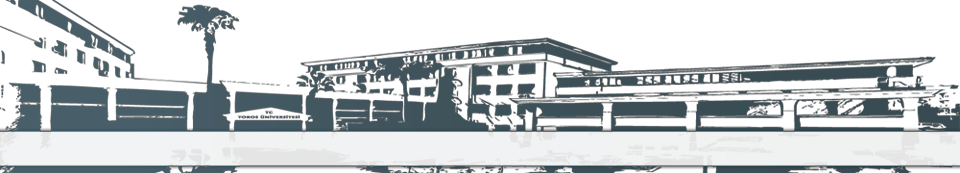 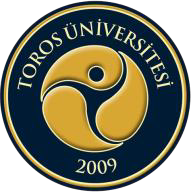 GÜNSAATPAZARTESİ 14.01.2019SALI 15.01.2019ÇARŞAMBA16.01.2019 PERŞEMBE 17.01.2019CUMA 18.01.201908:10-09:0009:10-10:0010:10-11:00DERS KODU: HEM225DERS ADI: İÇ HASTALIKLARI HEMŞİRELİĞİDERSLIK:B-103PROF. DR. FÜGEN ÖZCANARSLANDERS KODU: HEM207DERS ADI: MESLEKI İNGILIZCEDERSLIK:B-103ÖĞR. GÖR. EBRU GÜVENÇ DERS KODU: HEM227DERS ADI: CERRAHİ  HEMŞİRELİĞİ DERSLIK:B-103DR. ÖĞR. Ü. BEHIRE SANCAR DERS KODU: HEM211DERS ADI: PALYATIF BAKIMDERSLIK:B-103DR. ÖĞR. Ü. NAZIFE AKAN11:10-12:0012:00-13:00ÖĞLE TATİLİÖĞLE TATİLİÖĞLE TATİLİÖĞLE TATİLİÖĞLE TATİLİ13:10-14:0014:10-15:00DERS KODU: HEM213DERS ADI: ONKOLOJI HEMŞIRELIĞIDERSLIK:B-103DR. ÖĞR. Ü. DEMET AKTAŞDERS KODU: HEM215DERS ADI: KRONIK HASTALIKLARDA İLAÇ TEDAVISIDERSLIK:B-103DR. ÖĞR. Ü. NAZIFE AKAN15:10-16:00DERS KODU: HEM223DERS ADI: BESLENMEDERSLIK:B-103DR. ÖĞR. Ü. BETÜL GÜLŞEN ATALAYDERS KODU: HEM205DERS ADI: PATOLOJIDERSLIK:B-103ÖĞR. GÖR. TIINÇE AKSAKDERS KODU: HEM203DERS ADI: FARMAKOLOJİDERSLIK:B-103UZM. DR. ENGIN HATEM16:10-17:00